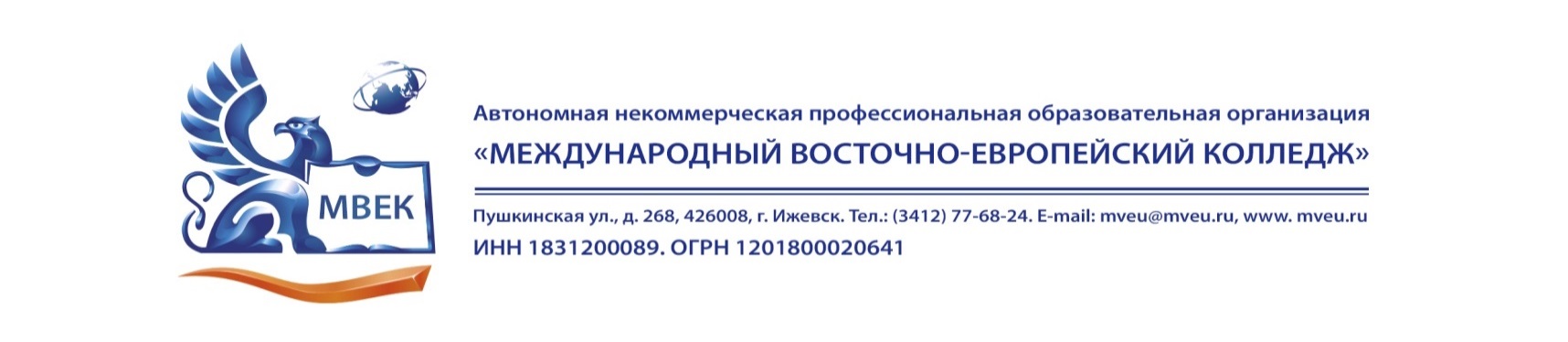 ЗАЯВЛЕНИЕ НА ПРЕДОСТАВЛЕНИЕ РАССРОЧКИПрошу  рассмотреть  мой график платежей  за обучение  ___  семестр  202   -202   уч.года ежемесячнос ___________________________ по ___________________________      до  30 числа   в  размере     ____________________________________________________________________________Предоплата________________________    ___________________________________________________ « _ ___»          _____________      _20___ г.	             	   Подпись ______________________Заявление получено бухгалтерско – экономической службой «_____» _   _________  _20___ г.Ведущий бухгалтер 	_________________     /_________________________./Директору МВЕКНовиковой В.В .от            Фамилия________________________________Имя____________________________________Отчество________________________________Форма    обучения_________________________Специальность, курс_________________________Адрес проживания: _____________________________________________________________________Телефон:___________________________________Е-mail:_____________________________________Виза бухгалтерско-экономической службы:  Стоимость обучения за семестр по приказу  при оплате в рассрочку составляет _____________________Справочная информация о сроках и суммах последней оплаты за обучение, наличии нарушений при исполнении условий рассрочки, установленных в предыдущие учебные периоды:___________________________________________________________________________________            